Dimanche 4 février au gymnase Colette Besson          DEMONSTRATION  CGM 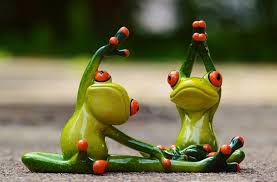 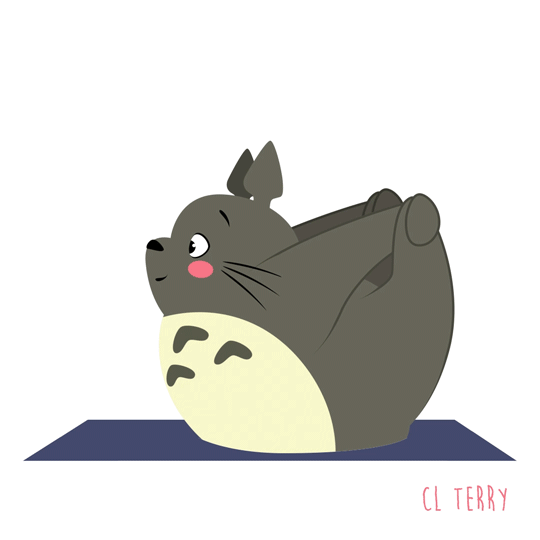 14h   GR14h30   GAF 6/9 ans    et    TUMBLING115h   GAF 10/15 ans    et    TUMBLING 215h45   BABY-GYM    et   16h   MINI-POUSSINS Les gymnastes doivent être présents 15mn avant.